МКДОУ «Детский сад № 1 п. Алексеевск»Конспект занятия по лепкев старшей группе № 2 «Байкальская нерпа»	Воспитатель:                                                                  Попова О.Г27 апреля 2022 год.Цель: Продолжать учить детей лепить из целого куска. Передавать характерные черты образа. Упражнять в умении применять технические приемы: сглаживать, оттягивать, сплющивать.Углублять и расширять знания детей об озере Байкал и его обитателе нерпе.Развивать творческие способности детей, умение видеть красоту в окружающей действительности и эстетическое восприятие мира.Воспитывать любовь и бережное отношение к природе.Материалы: Музыкальное оформление, DVD фильм «Нерпы», экологический островок «о. Байкал», иллюстрации нерпы и о. Байкал; белый и черный пластилин, стеки,  клеенки, салфетки;   игрушка нерпы.Ход занятия- Ребята! Прежде, чем начнется наше занятие, давайте встанем в круг, взявшись за руки. Как приятно держаться за руки. Улыбнитесь друг другу. Сегодня мы вместе отправимся в интересное путешествие на озеро Байкал.- А как, вы думаете, на каком транспорте можно добраться до озера Байкал? (ответы детей).- А мы сегодня поедем на автобусе.- Теперь мы все займем свои места. Заводим мотор. …  И в путь…- Вот мы и оказались на берегу нашего озера Байкал.Озеро Байкал. Немало  сложено о нем легенд, песен, сказаний. Ведь это пресноводное озеро одно из самых больших и глубоких на Земле. Самое древнее по происхождению и разнообразию животного мира.  Расположено оно в Сибири. Поэтому и называют его «жемчужиной Сибири»Легенда говорит, что у старика Байкала более трехсот   сыновей-рек, которые приносят ему воду в озеро. А раздает богатства его единственная дочь  река - Ангара.Посмотрите, как красива и разнообразна природа Байкала. Чистая прозрачная вода, окруженная скалами, необычной красоты деревья.Люблю свой край, Люблю его природу,Седой Байкал С прозрачною водой…Столько много  слов посвящено этому замечательному озеру.- Ой, ребята мне кажется, я слышала какие-то жалобные звуки. Ну, конечно, а вот и тот, кто издавал эти звуки. (Появляется игрушка нерпы)- Посмотрите, у нее слезы на глазах. Что же случилось? - Ребята, у нерпы случилась беда. Холодный ветер Байкала превратил ее детенышей в камешки. Давайте поможем нерпе и теплом своих маленьких ручек, своей любовью к природе мы поможем нерпятам вернуться к своей маме.- Давайте, рассмотрим нерпу.- Какие части тела есть у нерпы? (ответы детей)- Голова с конусообразным туловищем, есть 2 ласты и хвост, который служит рулем, 2 чёрных глаза и усы.- Вот такую же  нерпу, мы сейчас, будем лепить. (Показ готовой нерпы)- А сейчас, я покажу, как лепить нерпу:Показ способов выполнения работы:Первый этап: нужно взять весь кусок белого пластилина, немного отщипнуть для ласт.  (Маленький кусочек отложить в сторону). Из большого куска прямыми движениями катаем туловище в форме конуса.Следующий этап работы: с помощью стеки делаем надрез, указательным и большим пальцем придаем нужную форму хвосту (прищипываем). Из пластилина который  отделяли, сделаем 2 ласты (скатаем 2 маленькие толстые колбаски, приплюснем, с помощью стеки сделаем рубчики на ластах, хвосте) и соединим с туловищем;  щечки (2 маленьких шарика),  глазки (2небольших шарика из черного пластилина) и усики .- Вот и готов нерпенок. Запомнили, как я делала нерпенка?Давайте повторим этапы работы.Ну, что же, а теперь приступим к работе.(Выполнение работы детьми под музыкальное сопровождение)Пальчиковая гимнастика:Рыбки плавали, резвились. В теплой, чистенькой воде.То сойдутся - разойдутся, То зароются в воде.- А теперь, возьмите своих нерп в ладони легонько подуйте на них, согревая   теплом своего дыхания.- Смотрите, да ведь они ожили от тепла вашего дыхания, от вашей доброты, а посмотрите на маму нерпу, слезы у нее исчезли и  она очень рада, что мы все вместе вернули ей деток- Дети, послушайте стихотворение про нерпочку.В Байкальских сугробах заснеженных, В берлоге норе – ледяной.Родился нерпеночек нежный, У нерпы студеной порой,И нерпа сыночка ласкала, Кормила его молоком,И нежно его лизала, Шершавым своим языком.  - В благодарность за помощь нерпа хочет показать нам фильм про свою семью.(Просмотр фильма «Нерпы»)-Давайте поблагодарим нерпу.- Ну, что же вот и подошло к концу наше путешествие, пора возвращаться домой, прощаться с нерпой.Рефлексия- Ребята понравилось ли вам путешествие?- Что больше всего понравилось?- А   нерпа приготовила для вас еще один сюрприз - волшебные камешки со дна Байкала. Эти камешки не простые, а с секретом, они приносят заряд бодрости, силы и здоровья (сундучок в котором лежат конфеты «Морские камешки»)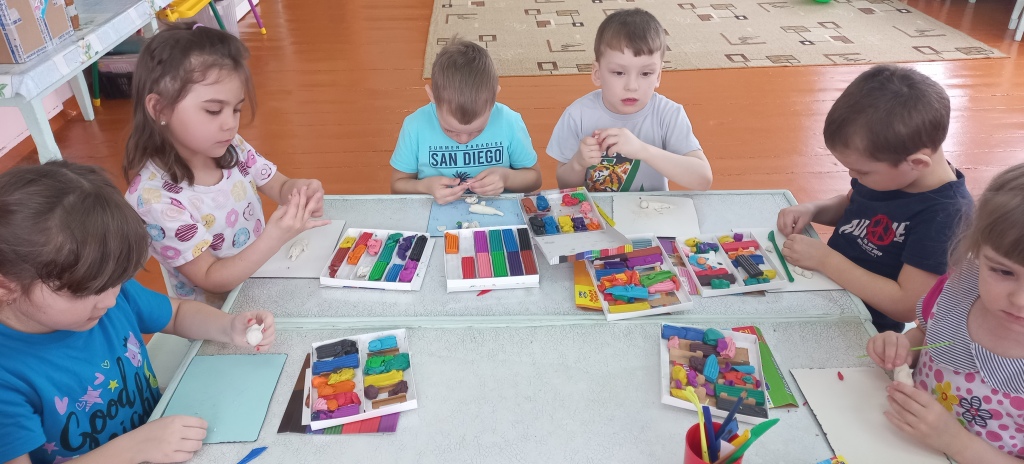 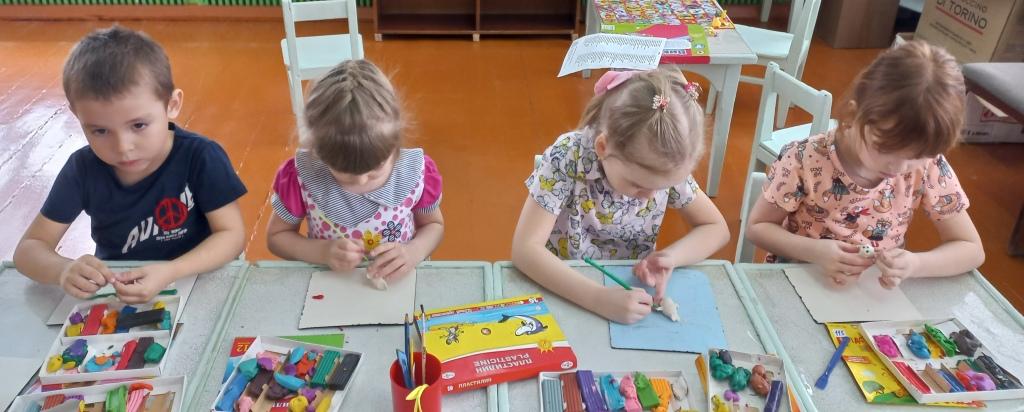 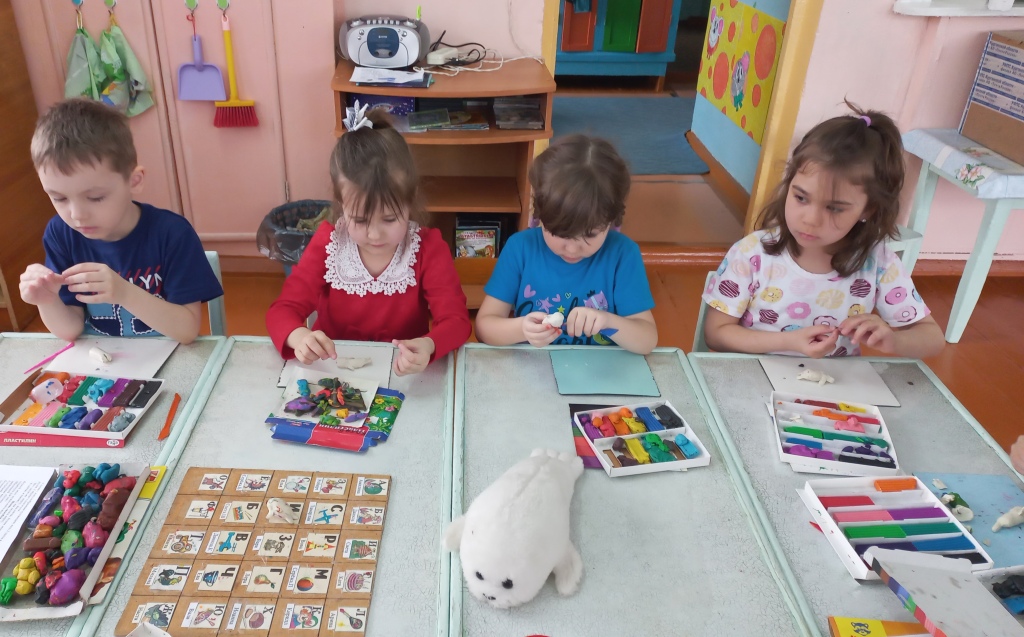 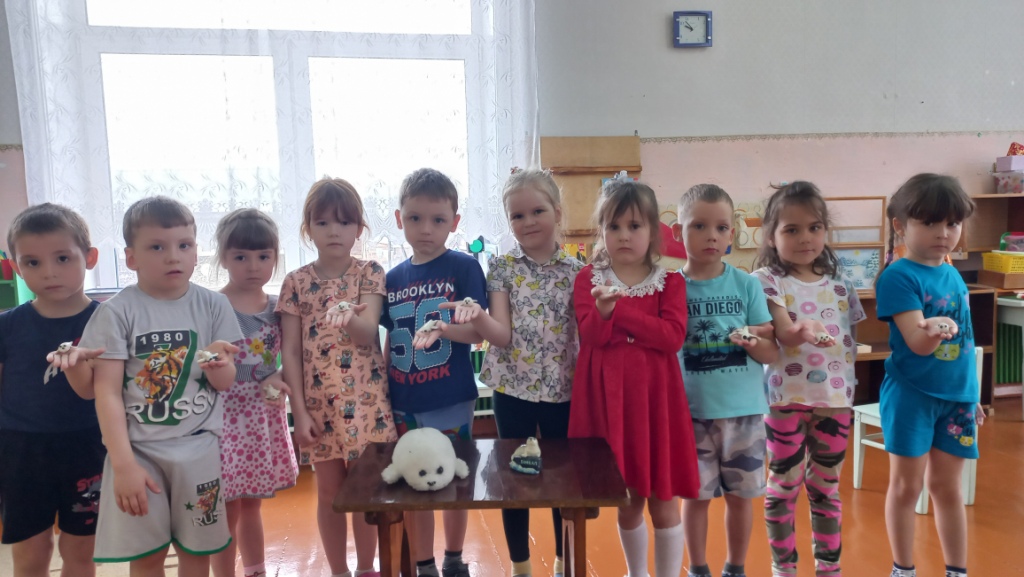 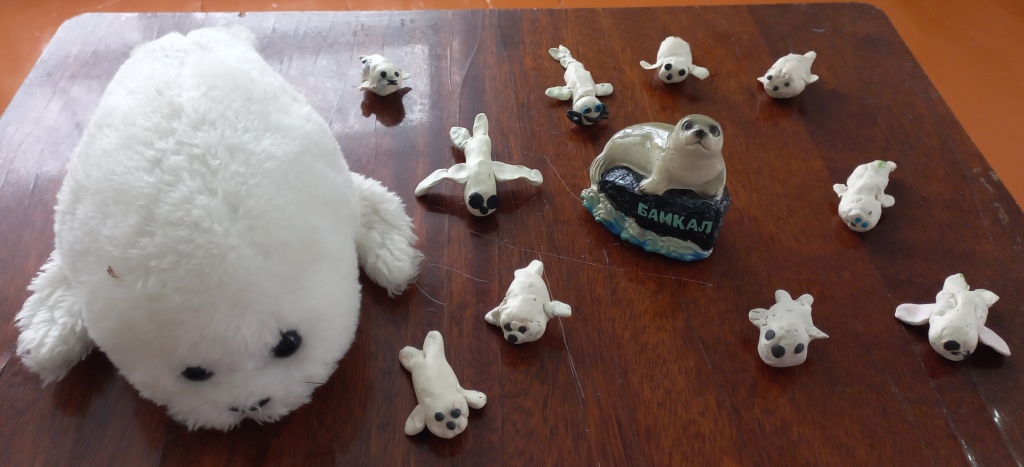 